Publicado en Puebla de Híjar (Teruel) el 22/03/2023 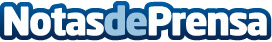 Bifeedoo explica qué cuidados necesitan los conejos mascota Una jaula con suficiente espacio, tener las vacunas al día, una correcta higiene y llevar una dieta sana y equilibrada, entre otras atenciones, hará que el conejo viva feliz y en muy buen estado de saludDatos de contacto:Juan978 82 16 02 Nota de prensa publicada en: https://www.notasdeprensa.es/bifeedoo-explica-que-cuidados-necesitan-los Categorias: Sociedad Veterinaria Mascotas http://www.notasdeprensa.es